СВИРИДОВ НИКОЛАЙ АЛЕКСАНДРОВИЧ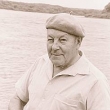 Свиридов Николай Александрович родился 4 января 1913 года в с. Колычево Саратовской губернии. Окончил биологический факультет Московского пушно-мехового института, позднее Киевский художественный институт. С 1938 года Николай Свиридов участвует в городских, областных, зональных и республиканских выставках.В 1965г. приезжает на Таймыр. В 1971г. становится членом Союза художников СССР. В этот же год начинает преподавать в студии изобразительного искусства  Дома  пионеров  г.  Дудинки,  учит  ребят живописи, рисунку, композиции.В  1997г.  Николай  Александрович  Свиридов  удостоен  звания «Почетный гражданин Таймыра».22 ноября 2005 года Николая Александровича не стало.